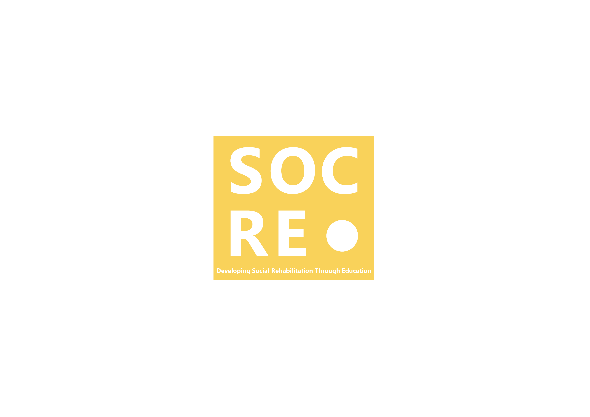 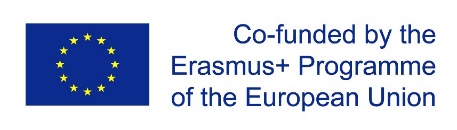 Workshop Helsinki 29.5.-1.6.2017Monday 29.5. Project Management Day Vanha Viertotie Campus9.15-10.00 Overview on Metropolia UAS and practical things on the Workshop week10.00-10.15 The goals of the wp 2 and goals for the workshop10.30-12.00 Digital Platform Workshop / Antonio Alves Lopes12.00-12.45 Lunch at own cost12.45-14.30 Practical information on project administration / Päivi Riihelä14.30-14.45 Break14.45-15.15 Making plans for the study circle tutoring 15.15-16.15 Management group meetingTuesday 30.5. Teacher Competence DayVanha Viertotie Campus8.45-9.30 Teacher´s role in collaborative development in networks, Mari Heitto, Gerontologist, Head of the degree programme9.30-10.15 Innovation pedagogy - pedagogical innovation, Laura-Maija Hero,  Senior lecturer, Cultural management and multidisciplinary innovation projects10.30-11.00 Learning perspective, to be announced11.00-12.30 Co-creation as a teacher´s competence. Toini Harra, Phd, Principal lecturer, Project leader12.30-13.30 Lunch at own cost13.30-14.30 Overview in new learning approaches, Paul Beenen, Phd, PT, Principal lecturer14.30-14.45 Break14.45-16.00 Workshop on PBL and defining teacher´s competencesAfternoon parallel meetings with Päivi19.00- Dinner together at Konstan Möljä http://www.konstanmolja.fi/englishWednesday 31.5. Curriculum DayAt Vanha Viertotie Campus9.15-10.00 Case example on the use of collaborative learning method, Työste project, Kaija Kekäläinen, Senior lecturer, Head of the degree programme10.15-12.00 Collaborative planning of curriculum / course - approaches and tools. Pekka Paalasmaa, Phd, Principal lecturer12.00-13.30 Lunch at own cost13.30-14.00 Advisory board collaboration as a tool for development and strategy work, Tuire Ranta-Meyer, Director, Stakeholder Relations, Metropolia UAS14.00-14.30 Advisory board work as an opportunity for co-creation, participant´s view, Anna-Liisa Salminen, Phd, Head of the Research Team, Kela (social insurance institution of Finland)14.30-14.45 Break15.00-16.30 Workshop on critical points of curriculum and course planning 18.30 Helsinki by foot / City tour with local hosts or visit to Suomenlinna (http://www.suomenlinna.fi/en/ http://www.suomenlinna.fi/ru/ )Thursday 1.6. Wrap up and workplan dayAt Sofianlehdonkatu Campus8.30-9.30 Socre Quality plan presentation / Stijn and Filip9.30-12.00 Defining the table of contents for teacher´s handbookTeacher competencesKey ConceptsModern pedagogyCo-creation as a teaching approachCollaborative methods in course planningExample12.00-13.00 Lunch at own cost13.00-14.30 Co-creating detailed workplan with the study circles for wp 2. Agreeing on the material to be translated.13-15.00 Reflection on workshop - Building the bridge to reflection seminar and Workshop in LisbonBreaks in work session will be agreed with the attendees.Campus addresses:Vanha viertotie 23Sofianlehdonkatu 5bContacts:Panu Karhinen +358 40 148 3947Päivi Riihelä + 358 40 705 1386 